ПРИМЕРЫ РЕШЕНИЯ ЗАДАЧЗадача № 1.  Определить давление бензина на дно цистерны, если высота столба бензина 2,4 м, а его плотность 710 кг/м3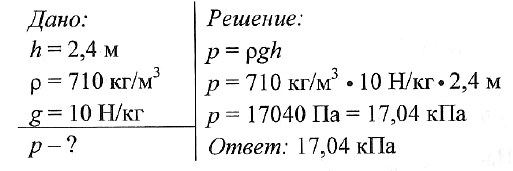 Задача № 2.  Какая жидкость находится в сосуде, если столб высотой 0,3 м оказывает давление 5400 Па ?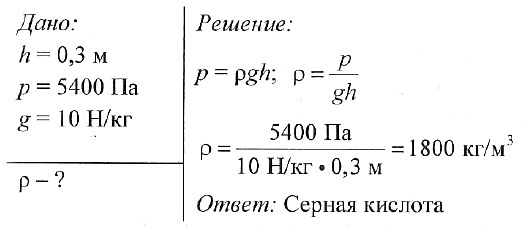 Задача № 3.  Плотность спирта 800 кг/м3. Какова будет высота столба спирта при давлении 2,4 кПа?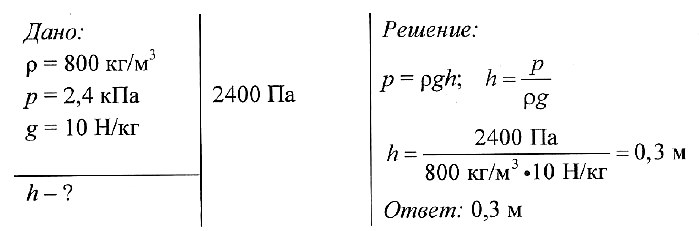 Задача № 4.  В цилиндре с маслом на поршень действует сила 40 Н. Чему равна сила давления на внутреннюю поверхность цилиндра площадью 8 дм2? Площадь поршня 2,5 см2. Вес масла не учитывайте.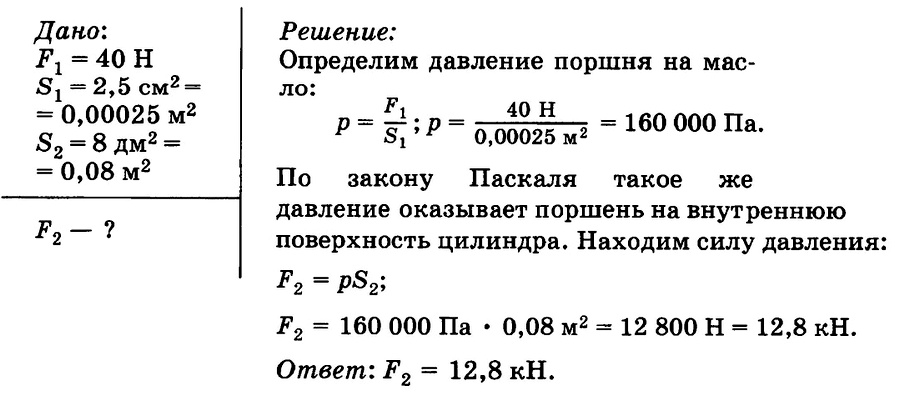 Задача № 5.  Вычислите давление и силу давления керосина на дно бака площадью 50 дм2, если высота столба керосина в баке 40 см.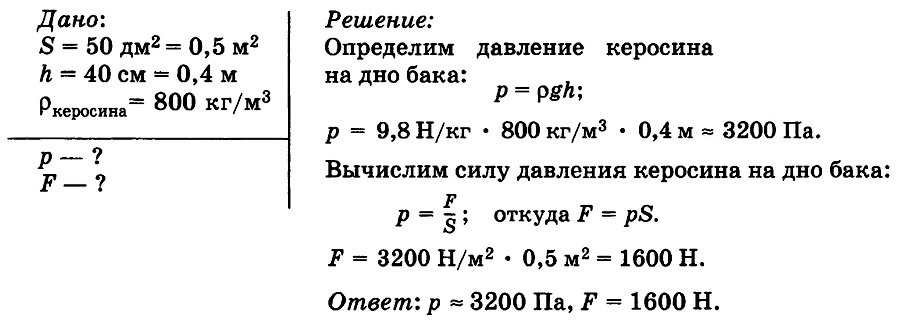 Задача № 6.  Площадь малого поршня гидравлического пресса равна 10 см2, большого — 50 см2. На малый поршень поместили гирю массой 1 кг. Какой груз нужно поместить на большой поршень, чтобы жидкость осталась в равновесии?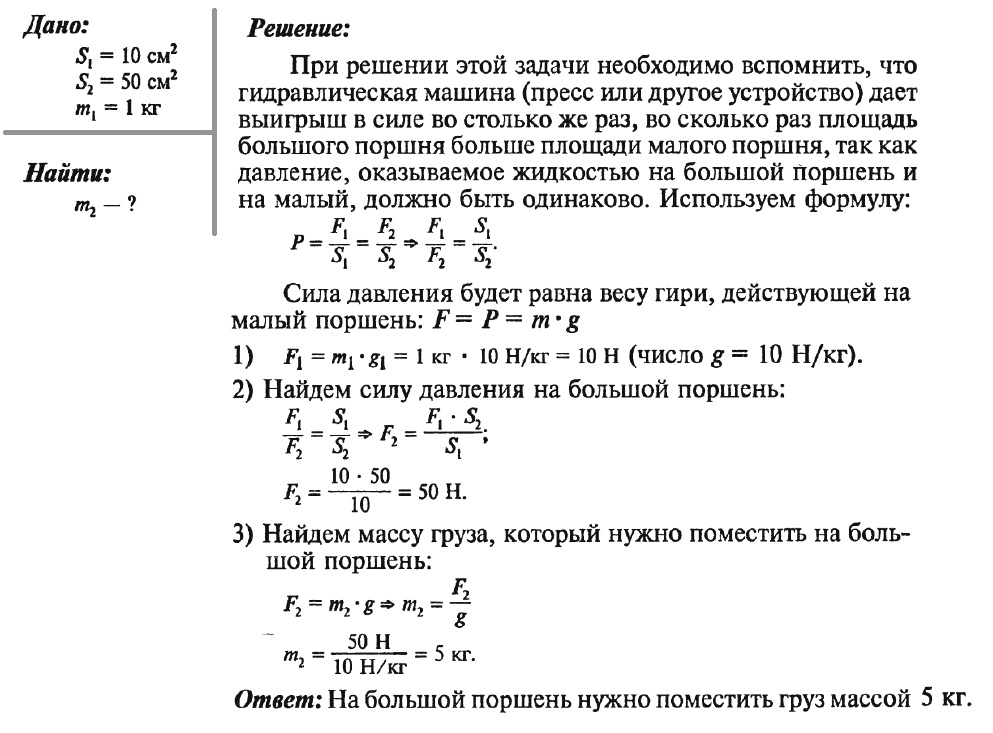 Задача № 7. Рыба камбала находится на глубине 1200 м и имеет площадь поверхности 560 см2. С какой силой она сдавливается водой?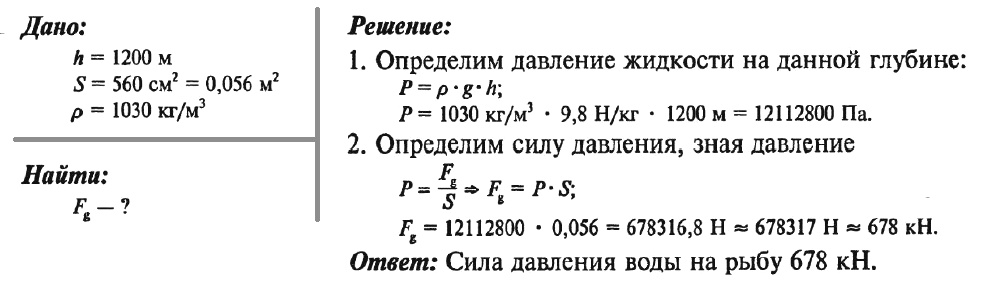 Задача № 8.   На какой глубине давление воды в море равно 412 кПа?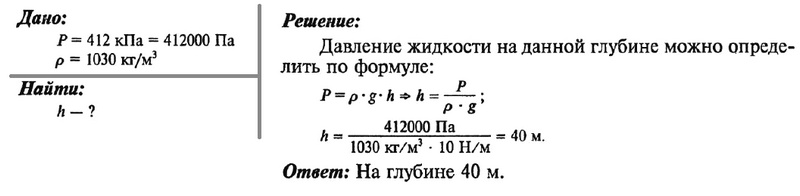 Задача № 9 (повышенной сложности).  Брусок массой m = 2 кг имеет форму параллелепипеда. Лежа на одной из граней, он оказывает давление p1 = 1 кПа, лежа на другой — давление 2 кПа, стоя на третьей — давление 4 кПа. Каковы размеры бруска?ОТВЕТ: 5 см х 10 см х 20 см.РЕШЕНИЕ. Обозначим размеры бруска а, b, с, где а > b > с. Тогда из условия следует, что  b = а/2,  с = а/4,  p1 = mg/(ab) = 2mg/a2. Отсюда   , а = 20 см.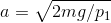 Задача № 10 (олимпиадный уровень).  Оцените массу атмосферы Земли (радиус Земли R = 6400 км)ОТВЕТ: примерно 5 • 1018 кгРЕШЕНИЕ. Вес атмосферы равен силе давления воздуха на всю поверхность Земли, площадь которой S = 4πR2. Следовательно, mg = ра • 4πR2, где ра = 105 Па — атмосферное давление. Отсюда m = 4πR2 ра /g = 5 • 1018 кг. Эта величина составляет менее одной миллионной части полной массы нашей планеты. Такая простая оценка массы атмосферы возможна потому, что основная часть атмосферы сосредоточена на высотах, малых по сравнению с радиусом Земли. Поэтому можно считать, что вес атмосферы равен mg, где g — ускорение свободного падения вблизи поверхности Земли. Контрольная работа по физике № 3 «Давление»1 вариантМальчик массой 58 кг оказывает давление на опору. Рассчитайте, какое давление он оказывает, если общая площадь его подошв составляет 340 см2Какая жидкость находится в сосуде, если столб высотой 0,3 м оказывает давление 5400 Па ?Вычислите давление и силу давления керосина на дно бака площадью 50 дм2, если высота столба керосина в баке 40 см. Определить давление бензина на дно цистерны, если высота столба бензина 2,4 м, а его плотность 710 кг/м3Контрольная работа по физике № 3 «Давление»2 вариантБрусок действует на опору с силой 220 Н, при этом он оказывает давление 44 кПа. Какова площадь опоры бруска? Площадь малого поршня гидравлического пресса равна 10 см2, большого — 50 см2. На малый поршень поместили гирю массой 1 кг. Какой груз нужно поместить на большой поршень, чтобы жидкость осталась в равновесии?На какой глубине давление воды в море равно 412 кПа?Какая жидкость находится в сосуде, если столб высотой 0,3 м оказывает давление 5400 Па ?Контрольная работа по физике № 3 «Давление»3 вариантОпределите давление, оказываемое на почву телом весом 45 кН, если его площадь опоры равна 1500 см².Плотность спирта 800 кг/м3. Какова будет высота столба спирта при давлении 2,4 кПа?Брусок массой m = 2 кг имеет форму параллелепипеда. Лежа на одной из граней, он оказывает давление p1 = 1 кПа, лежа на другой — давление 2 кПа, стоя на третьей — давление 4 кПа. Каковы размеры бруска?На какой глубине давление воды в море равно 412 кПа?Контрольная работа по физике № 3 «Давление»4 вариант1.Какова масса человека, если он оказывает на пол давление 15 кПа, а площадь подошвы его ботинок равна 0,04 м²?  2. В цилиндре с маслом на поршень действует сила 40 Н. Чему равна сила давления на внутреннюю поверхность цилиндра площадью 8 дм2? Площадь поршня 2,5 см2. Вес масла не учитывайте.3.Какое давление оказывают на дно сосуда жидкости ртуть, вода, керосин, если их объемы равны, а глубина равна 15 см4. Плотность спирта 800 кг/м3. Какова будет высота столба спирта при давлении 2,4 кПа?